Приложение №3ЗАДАНИЕ на разработку проектно-сметной документации по объекту: "Строительство и реконструкция сетей ливневой канализации по Петровской набережной и улице Софьи Перовской со строительством очистных сооружений и КНС в г. Воронеж"Приложение № 1                                                                         к заданию на разработку проектно-сметной документации ЗАДАНИЕна выполнение инженерных изысканий.Наименование объекта«Строительство и реконструкция сетей ливневой канализации по Петровской набережной и улице Софьи Перовской со строительством очистных сооружений и КНС в г. Воронеж»Местоположение объектаВоронежская область, г. Воронеж, Петровская набережная, Основание для выполнения работМуниципальный контракт Вид градостроительной деятельности Строительство и реконструкцияИдентификационные сведения о заказчикеЗаказчик - МКУ «Городская дирекция дорожного хозяйства и благоустройства», Пушкинская ул. 44, г. Воронеж. Воронежская область, Россия, 394006, тел./факс (473) 2780190,  e-mail: mku_gddhib@cityhall.voronezh-city.ruОГРН 1083668033316, ИНН/КПП 3666154383/366401001Идентификационные сведения об исполнителеОпределяется по результатам проведения закупки.Цели и задачи инженерных изысканийИнженерные изыскания для подготовки проектной документации должны обеспечить получение: материалов о природных условиях территории, на которой будут осуществляться реконструкция автомобильной дороги, и факторах техногенного воздействия на окружающую среду, о прогнозе их изменения;данных о подземных и надземных инженерных коммуникациях, включая получение технических требований и условий от их владельцев на переустройство или защиту данных коммуникаций получение технических условий от всех заинтересованных организацийматериалов для обоснования компоновки сооружений для принятия конструктивных и объемно-планировочных решений, оценки опасных процессов и явлений, разработки схемы (проекта) инженерной защиты и мероприятий по охране окружающей среды, проекта организации строительства объекта;исходных данных для расчетов оснований, фундаментов и конструкций, а также для проектирования сооружений инженерной защиты, выполнения земляных работ и принятия окончательных проектных решений при подготовке, экспертизе, согласовании и утверждении проектной документации.Результаты инженерных изысканий должны быть достоверными и достаточными для обоснования конструктивных и объемно-планировочных решений, установления проектных значений и характеристик зданий или сооружений, мероприятий инженерной защиты и мероприятий по охране окружающей среды. Расчетные данные в составе результатов инженерных изысканий должны быть обоснованы исполнителем инженерных изысканий и содержать прогноз их изменения в процессе строительства и эксплуатации зданий и сооружений.Этап выполнения инженерных изысканийПроведение инженерно-технических изыскания в один этап для подготовки проектной документации с обеспечением и получением необходимых материалов по п. 4.32 СП 47.13330.2016 г.Виды инженерных изысканийДля разработки проектной документации выполнить инженерные изыскания в объеме, необходимом для принятия проектных решений в соответствии со статьей 47 Градостроительного кодекса Российской Федерации (от 29 декабря 2004 г. №190-ФЗ), а также постановлением Правительства РФ от 19.01.2006 г. №20 в составе:инженерно-геодезические изыскания;инженерно-геологические изыскания;инженерно-экологические изыскания;инженерно-гидрометеорологические изыскания.Необходимость выполнения видов работ, объемов, методов и технологий в составе инженерных изысканий, методов получения расчетных характеристик, выполнения отдельных видов работ (исследований) и последовательности их выполнения следует обосновать в программе на основе задания в зависимости стадии подготовки проектной документации вида и назначения сооружений, их уровня ответственности, вида градостроительной деятельности, этапа изысканий, а также сложности гидрологических и климатических условий территории и степени их изученности.Отдельные и специальные виды инженерных изысканий проводить при необходимости и согласовать с Заказчиком.Идентификационные сведения об объектеСети ливневой канализации по Петровской набережной и улице Софьи Перовской со строительством очистных сооружений и КНС в г. ВоронежПринадлежность к опасным производственным объектам – в соответствии с Федеральным законом от 21.07.1997 N 116-ФЗ "О промышленной безопасности опасных производственных объектов" ст.2, - сооружение не относится к опасным производственным объектам.Пожарная и взрывопожарная опасность, уровень ответственности зданий и сооружений – в соответствии с п. 2 Федеральный закон "Технический регламент о требованиях пожарной безопасности" от 22.07.2008 N 123-ФЗ (последняя редакция) - сооружение не относится ни к одной из категорий по пожарной и взрывопожарной опасности.Уровень ответственности зданий и сооружения - согласно Технического регламента о безопасности зданий и сооружений Федеральный закон от 30 декабря 2009 года N 384-ФЗ п. Глава 1. Статья 4. – нормальный.Предполагаемые техногенные воздействия объекта на окружающую средуВ связи с тем, что объект, для которого необходимо выполнить инженерно-технические изыскания не является особо опасным объектом техногенные воздействия объекта на окружающую среду, не ожидаются.Данные о границах площадки (площадок) и (или) трассы (трасс) линейного сооружения (точки ее начала и окончания, протяженность)Определить проектом.Краткая техническая характеристика объекта, включая размеры проектируемых зданий и сооруженийДлинна сети ливневой канализации – 3500 м (уточнить проектом)Дополнительные требования к выполнению отдельных видов работ в составе инженерных изысканий с учетом отраслевой специфики проектируемого здания или сооружения (в случае, если такие требования предъявляются)На объекте проектирования отсутствуют объекты требующие выявления осадок и кренов, свидетельствующих о неудовлетворительном состояние опорных конструкций и состояния опор, фундаментов.Наличие предполагаемых опасных природных процессов и явлений, многолетнемерзлых и специфических грунтов на территории расположения объектаОпасные природные процессы и явления на участке расположения линейного объекта отсутствуют.Требование о необходимости научного сопровождения инженерных изысканий (для объектов повышенного уровня ответственности, а также для объектов нормального уровня ответственности, строительство которых планируется на территории со сложными природными и техногенными условиями) и проведения дополнительных исследований, не предусмотренных требованиями нормативных документов (НД) обязательного применения (в случае, если такое требование предъявляется)Проведение научного сопровождения инженерных изысканий не требуется.Требования к точности и обеспеченности необходимых данных и характеристик при инженерных изысканиях, превышающие предусмотренные требованиями НД обязательного применения (в случае, если такие требования предъявляются)Точность и обеспеченность необходимых данных и характеристик при инженерных изысканиях в соответствии предусмотренных требований нормативных технических нормативов (НТН) будет достаточной на данном объекте.Требования к составлению прогноза изменения природных условийСогласно Федеральный закон от 30.12.2009 N 384-ФЗ "Технический регламент о безопасности зданий и сооружений" составление прогноза изменений природных условий не требуется, так как проектируемый объект не оказывает влияния на изменение природных условий.Требования о подготовке предложений и рекомендаций для принятия решений по организации инженерной защиты территории, зданий и сооружений от опасных природных и техногенных процессов и устранению или ослаблению их влиянияПроектируемый объект не оказывает влияния на изменение природных условий и составление прогноза не требуется.Требования по обеспечению контроля качества при выполнении инженерных изысканийИсполнитель инженерных изысканий обязан обеспечить внутренний контроль качества выполнения и приемку полевых, лабораторных и камеральных работ согласно п. 4.9 СП 47.13330.2016 г «Инженерные изыскания для строительства. Основные положения»При внутреннем контроле качества инженерно-технических изысканий обеспечить:соответствие результатов выполненных работ требованиям технического задания и программам работ;оформление полевых материалов в соответствии с требованиями действующих нормативных документов;достаточность объемов выполненных работ для обоснования проектных решений;правильность применяемой методики производства работ;соблюдение правил техники безопасности во время производства работ.Качество изыскательских работ в процессе их производства постоянно проверять руководителями работ, ответственными за их выполнение и уполномоченным представителем Заказчика.Внешний контроль качества выполнения инженерных изысканий будет осуществляться Заказчиком. Заказчик будет осуществлять инженерных изысканий собственными силами или с привлечением независимых организаций. Задача контроля качества со стороны Заказчика - проверка соответствия выполненных или выполняемых исполнителем работ и их результатов, требованиям задания, программы, НТД согласно п. 4.10 СП 47.13330.2016 г «Инженерные изыскания для строительства. Основные положения».Требования к составу, форме и формату предоставления результатов инженерных изысканий, порядку их передачи заказчикуТехнические отчеты по результатам инженерных изысканий должны быть разработаны и содержать разделы и сведения согласно СП 47.13330.2016 г. п. 4.39, 5.1.23, 5.1.24, 5.2.6, 5.3.1.4 – 5.3.1.6, 6.2.1.2, 6.2.2.3, 6.3.1.5, 6.3.2.5, 6.2.2.1, 6.2.2.3, 6.23, 6.3.1.5, 6.3.2.5, 6.3.3.3, 7.1.21, 7.2.11, 7.3.1.10, 7.3.2.3, 8.1.11, 8.2.7, 8.2.18, 8.4.7.В соответствии с заданием Подрядчик должен разработать программы инженерных изысканий. Программа будет являться основным организационно-руководящим, техническим и методическим документом при выполнении инженерных изысканий, должна быть согласована с заказчиком и утверждена Подрядчиком. В программе определить и обосновывать состав и объемы работ, методы их выполнения с учетом сложности природных условий, степени их изученности, вида градостроительной деятельности, этапа выполнения инженерных изысканий, вида и назначения сооружения.Недостающие исходные данные, необходимые Подрядчику для разработки программы инженерных изысканий и их выполнения должны быть получены (приобретены) по поручению Заказчика Подрядчиком за счет средств твердой цены Контракта, установленной по результатам проведения закупки.Подрядчик обязан участвовать без дополнительной оплаты в рассмотрении технических отчетов инженерных изысканий Заказчиком в установленном им порядке, представлять пояснения, документы и обоснования по требованию государственной экспертизы, вносить в технические отчеты инженерных изысканий по результатам рассмотрения Заказчиком и замечаниям государственной экспертизы изменения и дополнения, не противоречащие данному техническому заданию.Материалы технических отчетов по инженерным изысканиям оформить в соответствии с ГОСТ 21.301-2014 «Система проектной документации для строительства. Основные требования к оформлению отчетной документации по инженерным изысканиям» и ГОСТ 2.104-2006 «ЕСКД. Основные надписи».Комплект отчетов по инженерно-техническим изысканиям представить на бумажных носителях (в сшитых и пронумерованных томах) и на электронном носителе CD в виде единого файла для каждого раздела инженерных изысканий пригодном для последующего копирования в формате pdf:- технические отчеты по инженерно-техническим изысканиям на бумажном носителе – 3 экземпляра;- технические отчеты по инженерно-техническим изысканиям в электронном виде – 1 СD диск;Электронный вид инженерных изысканий должен быть представить помимо формата pdf в редактируемом формате по согласованию с Заказчиком.Форматы файлов:- текстовые приложения: (*.doc или *.docx) и (*.xls или *.xlsx);- графические приложения: чертежи, схемы: *.dwg; ЦММ в формате программного обеспечения, в котором было создано.Перечень передаваемых заказчиком во временное пользование исполнителю инженерных изысканий, результатов ранее выполненных инженерных изысканий и исследований, данных о наблюдавшихся на территории инженерных изысканий осложнениях в процессе строительства и эксплуатации сооружений, в том числе деформациях и аварийных ситуацияхМатериалов ранее выполненных инженерных изысканий и исследований по проектируемому объекту не имеется.Перечень нормативных правовых актов, НТД, в соответствии с требованиями которых необходимо выполнять инженерные изысканияНеобходимо руководствоваться перечнем документов, утвержденный приказом Федерального агентства по техническому регулированию и метрологии от 02.04.2020 №687 «Об утверждении перечня документов в области стандартизации, в результате применения которых на добровольной основе обеспечивается соблюдение требований Федерального закона от 30.12.2009 г. №384-ФЗ «Технический регламент о безопасности зданий и сооружений».Сведения о принятой системе координат и высотМестная система координат – МСК 36.Балтийская система высот 1977 г.Данные о границах и площадях участков, на которые создаются (обновляются) инженерно-топографические планыУточнить в МКП "УГА" данные о границах и площадях участков топографо-геодезической съемки при подаче заявления по выдаче во временное пользование материалов и данных (геодезических планшетов) отраслевого картографического фонда М 1:500.Указания о масштабе топографической съемки и высоте сечения рельефа по отдельным площадкам, включая требования к съемке подземных и надземных коммуникаций и сооруженийМ 1:500, сечение рельефа 0,5 мТребования к формированию цифровой модели местности (ЦММ)Создание ЦММ выполнить с помощью программных комплексов Credo Dialogue (Dat, Mix, Генплан), Топоматик Robur – Изыскания и им подобным, а также AutoCAD 2007.Условные обозначения принять по дополнительным требованиям МКП "УГА"Требования к инженерно-геодезическим изысканиям трасс линейных объектовТопографо-геодезические изыскания (ТГИ) на стадии подготовки проектной документации по выполнить в пределах притрассовой полосы (красных линий).Увеличивать ширину полосы топографической съемки следует:в местах проектируемых водопропускных труб (предварительно определив границу водосбора по картам прошлых лет);в местах проектируемых искусственных сооружений и транспортных развязок (согласно геометрическим параметрам их элементов);в местах пересекаемых коммуникаций, подлежащих переустройству;В ходе подготовки проектной документации ТГИ следует выполнять в указанном порядке согласно п. 7.1. (с учетом требований 4.7.) ГОСТ 32869-2014 Дороги автомобильные общего пользования. Требования к проведению топографо-геодезических изысканий.В ходе камеральной обработки результатов должен быть составлен технический отчет для подготовки проектной документации дополнительно к которому должны быть добавлены ведомости специфичные для автомобильных дорог.Сведения о планируемой реконструкции здания (сооружения) (надстройка, пристройка, усиление фундаментов);Не предусматривается.Сведения о предполагаемых усилениях нагрузки на фундаменты, данные о существующих нагрузках;Усиление нагрузок на фундаменты и данные о существующих нагрузках отсутствуют.Сведения о планируемом усилении фундамента с указанием типа фундамента и его характеристик (размеров, глубины заложения);Необходимость усиления фундаментов определить проектом.Требования к результатам определения свойств грунтов для оценки возможности проведения реконструкции зданий и сооружений с увеличением временных и постоянных нагрузок на фундаменты;Требования к результатам определения свойств грунтов отсутствуют.Требования к наблюдениям за деформациями близлежащих зданий и сооружений.Наблюдениям за деформациями близлежащих зданий и сооружений выполнить при необходимости.Требования к установлению причин деформаций для разработки мер по предотвращению их дальнейшего развития, а также для восстановления условий нормальной эксплуатации здания (сооружения)Требования к установлению причин деформаций для разработки мер по предотвращению их дальнейшего развития не предусматриваются.Требования к определению состояния мест примыкания зданий-пристроек к существующим объектам и разработки мер по обеспечению их устойчивостиТребования к определению состояния мест примыкания зданий-пристроек к существующим объектам и разработки мер по обеспечению их устойчивости не предусматриваются.Перечень расчетных гидрометеорологических характеристик, необходимых для обоснования выбора основных параметров сооружений и определения гидрометеорологических условий их эксплуатации, и обеспеченность расчетных гидрометеорологических характеристик или ссылки на НТД, устанавливающие требования к перечню и обеспеченности расчетных гидрометеорологических характеристик.Согласно СП 131.13330.2018 «Свод правил. Строительная климатология. СНиП 23-01-99*» участок работ относится к климатическому подрайону II В.СП 20.13330.2016 Нагрузки и воздействия. Актуализированная редакция СНиП 2.01.07-85*:по весу снегового покрова – 3 район; по гололедно-изморозевым образованиям – 2 район; по давлению ветра – 2 район.Согласно СП 115.13330.2016 «Геофизика опасных природных воздействий. Актуализированная редакция СНиП 22-01-95», и СП 14.13330.2018 «Свод правил. Строительство в сейсмических районах. Актуализированная редакция СНиП II-7-81*» район производства работ относится по категории оценки сложности природных условий – к простым, т.к. рельеф равнинный, слаборасчленённый и имеет не более трех геоморфологических элементов, подземные воды отсутствуют или имеется один выдержанный горизонт подземных вод с однородным химическим составом, опасные природные процессы имеют ограниченное и локальное распространение, сейсмическая интенсивность не более 6 баллов.По категории опасности природных процессов, район работ относится к умеренно опасным.Сведения о существующих и возможных источниках загрязнения окружающей среды.Непосредственным источником загрязнения окружающей среды на данном объекте является автомобильный транспорт.Общие технические решения и основные параметры технологических процессов, планируемых к осуществлению в рамках градостроительной деятельности, необходимые для обоснования предполагаемых границ зоны воздействия объекта.Реконструкция и строительство сети ливневой канализации.Сведения о возможных аварийных ситуациях, типах аварий, мероприятиях по их предупреждению и ликвидации.Сведения о возможных аварийных ситуациях, типах аварий на проектируемом объекте отсутствуют. Графические и текстовые данные: Ситуационный план (схема) участка работ.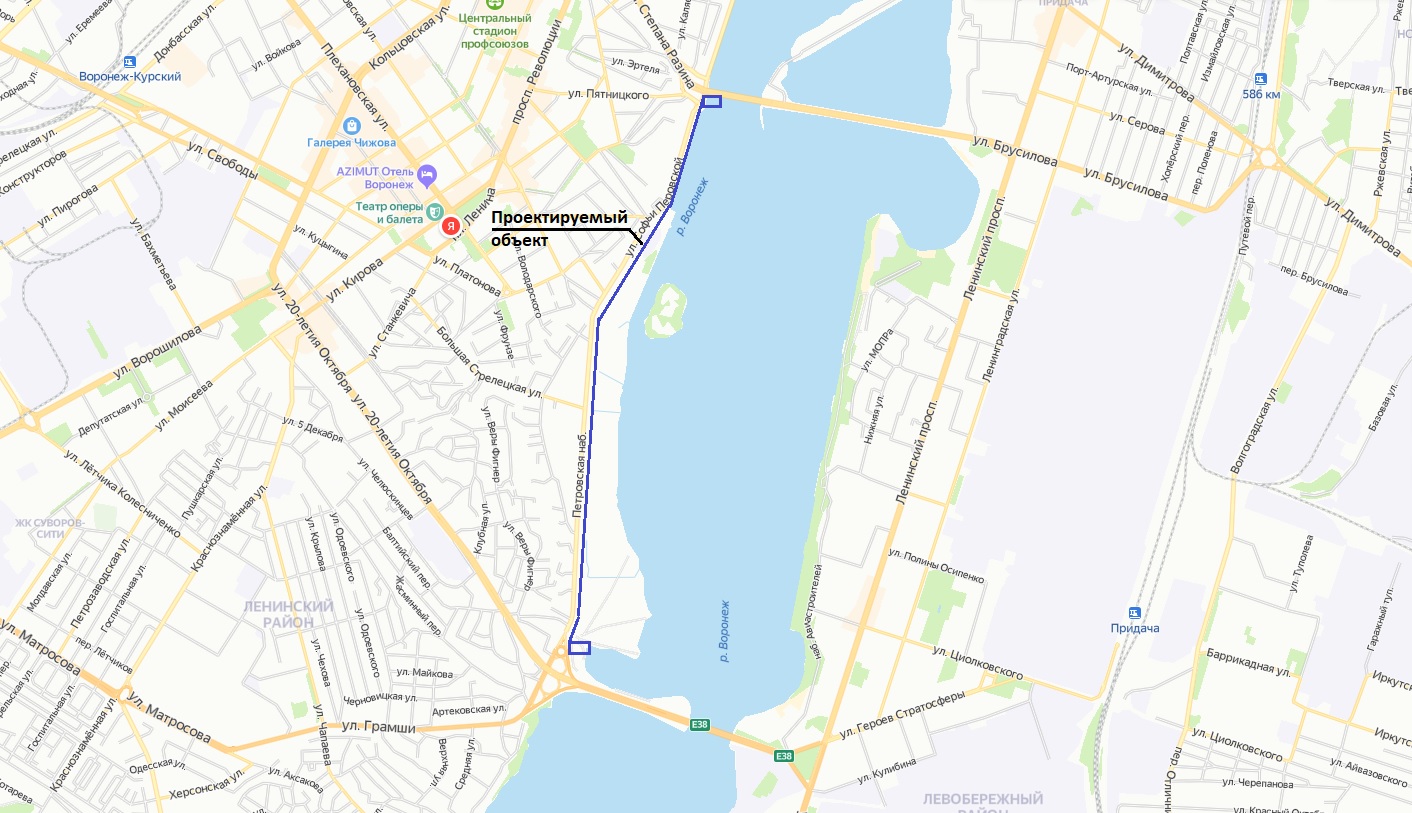 № п/пПеречень основных требованийСодержание требований1Наименование объектаСтроительство и реконструкция сетей ливневой канализации по Петровской набережной и улице Софьи Перовской со строительством очистных сооружений и КНС в г. Воронеж2Основания для проектированияПостановление Правительства Воронежской обл. от 31.08.2017 N 679 (ред. от 09.10.2020) "Об утверждении государственной программы Воронежской области "Формирование современной городской среды Воронежской области"3Цели и задачи разработки проектной документацииСтроительство и реконструкция системы ливневой канализации (КНС) с последующим вводом данной системы в эксплуатацию и необходимыми согласованиями в соответствующих инстанциях.4Местонахождение объектаОбъект проектирования расположен в городе Воронеже на Петровской набережной и ул. Софьи Перовской5Вид строительстваСтроительство и реконструкция6Источник финансированияМуниципальный и областной бюджеты7Стадийность проектированияПроект планировки и межевания территорииИнженерные изыскания Проектная документацияСметная документацияГосударственная экспертиза8Требуемые виды документацииПроект планировки территорииИнженерные изысканияПроектная документацияСметная документация9Исходные данныеСбор исходных данных в необходимом объеме выполняется Подрядчиком. Требования к составу материалов сбора исходных данных:- пояснительная записка, копии документов по сбору исходных данных (оформить приложением к разделу 1 «Пояснительная записка»;- все технические и проектные решения принять на основе вариантного проектирования, с последующим их сопоставлением по технико-экономическим показателям. Таблицу сравнения вариантов строительства объекта по основным технико-экономическим показателям для дальнейшей разработки проектной документации согласовать с Заказчиком. Дальнейший сбор исходных данных осуществлять по выбранному варианту;- акты технического обследования существующих сооружений, конструктивных элементов на проектируемых объектах;- правоустанавливающие документы на объект строительства.- выписки из государственного кадастра недвижимости (кадастровые паспорта на земельные участки, имеющиеся в полосе отвода).- карта (схема) расположения объекта с обозначением информации о состоянии соответствующей территории, возможных направлениях ее развития и об ограничениях ее использования (при необходимости).- кадастровый план территории.- другие чертежи и схемы, обосновывающие площади занимаемых земельных участков.- акт предварительного технического обследования участка лесного фонда, акт выбора участка лесного фонда, план лесного участка (при необходимости).- ведомость подсчета земель, испрашиваемых к отводу.- согласование строительства с заинтересованными организациями и лицами в соответствии с действующим законодательством РФ.- документы согласований с поставщиками материалов и ресурсов, подтверждающие возможность поставщиков обеспечить поставку материалов и ресурсов в объеме необходимом для реализации строительно-монтажных работ по строительству объекта. - ведомость документов согласований с владельцами инженерных коммуникаций.- документы согласований с владельцами инженерных коммуникаций.- документы согласований с владельцами объектов дорожного сервиса (при необходимости)- задание на проведение инженерных изысканий в приложении №1- в целях выделения элементов планировочной структуры территории и установки границ межевания территории, разработать и согласовать с органами местного самоуправления поселения, городского округа, применительно к территориям которого разрабатывается данная документация, а также согласовать с органами государственной власти, предусмотренными ст. 45 Градостроительного кодекса РФ «Проект планировки территории» и «Проект межевания территории» (ст.42,43, Градостроительного кодекса РФ) с получением необходимых заключений и Постановлений для проведения публичных слушаний и получением утверждающей документации. Проект планировки и межевания территории разрабатывается Подрядчиком. Оформляется отдельным томом. - иные исходно-разрешительные документы, установленные законодательными и иными нормативными правовыми актами Российской Федерации, в том числе техническими и градостроительными регламентами.- выявить в границах проектируемого объекта зоны с особым условиями использования территории.- выявить наличие/отсутствие объектов археологического (культурного) наследия10Выполнение инженерных изысканийВыполнить инженерные изыскания в объеме, необходимом для принятия проектных решений в соответствии со статьей 47 Градостроительного кодекса Российской Федерации (от 29 декабря 2004 г. №190-ФЗ), а также постановлением Правительства РФ от 19.01.2006 г. №20.11Состав основных сооружений, входящих в проектируемый объектСети ливневой канализации, очистные сооружения и КНС12Характеристика объема выполняемых работРазработка проекта планировки и межевания территории; Выполнение инженерных изысканий;3. Разработка проектной документации по объекту: «Строительство и реконструкция сетей ливневой канализации по Петровской набережной и улице Софьи Перовской со строительством очистных сооружений и КНС в г. Воронеж», в том числе: 3.1. Предусмотреть систему ливневой канализации, обеспечивающей отведение поверхностного стока дождевых и талых вод;3.2. Количество смотровых колодцев и дождеприёмников, диаметр, протяженность трубопроводов (диаметр трубопроводов) ливневой канализации принять по расчету совокупного стока (существующего и проектируемого);3.3. Канализационные насосные станции с автоматической системой управления;3.4. Очистные сооружения;3.5 При необходимости разработать раздел «Сохранение объектов культурного наследия» и обеспечить проведение государственной историко-культурной экспертизы раздела документации, обосновывающего меры по обеспечению сохранности выявленных объектов археологического (культурного) наследия.4. Разработка сметной документации.Получение положительного заключения государственной экспертизы.Основные технические параметры для разработки проектной документацииОсновные технические параметры для разработки проектной документации13Протяженность ливневой канализацииОпределить проектом 14Условия по уровню удобства движения  Предусмотреть организацию движения транспорта и пешеходов на период строительства. 15Специальные требования   Проектная организация (Подрядчик) обязана получить положительное заключение государственной экспертизы проектной документации (включая сметы) и результатов инженерных изысканий, провести проверку достоверности определения сметной стоимости.16Требования к выполнению и составу инженерных изысканийНа основании вида и назначения объекта, его конструктивных особенностей и технической сложности необходимо выполнить следующие виды инженерных изысканий:- инженерно-геодезические изыскания; - инженерно-экологические изыскания;- инженерно-геологические изыскания;- инженерно-гидрометеорологические изыскания.Дополнительные инженерные изыскания выполнить при необходимости. Работы в составе инженерно-геодезических изысканий в объеме необходимом для принятия проектных решений, в том числе:-обновление инженерно-топографических планов в масштабе 1:500, в том числе в цифровой форме; съемка подземных коммуникаций и сооружений;- специальные геодезические и топографические работы при строительстве и реконструкции зданий и сооружений;Работы в составе инженерно-геологических изысканий в границах полосы отвода автодороги:- инженерно-геологическая съемка в масштабах 1:500-1:25000;- изучение опасных геологических и инженерно-геологических процессов с разработкой рекомендаций по инженерной защите территории;- гидрогеологические исследования.       Представить заказчику фотоматериалы, подтверждающие выполнение работ по бурению скважин (с привязкой к месту отбора проб) с составлением совместного акта.Работы в составе инженерно-экологических изысканий:- инженерно-экологическая съемка территории;- исследование химического загрязнения почво-грунтов, поверхностных и подземных вод, атмосферного воздуха, источников загрязнения;- лабораторные химико-аналитические и газохимические исследования образцов и проб почво-грунтов и воды;- изучение растительности, животного мира, санитарно-эпидемиологические и медико-биологические исследования территорий.Работы в составе инженерно-гидрометеорологических изысканий в объеме необходимом для принятия проектных решений.Разработать и выполнить программу на проведение инженерных изысканий в объеме, необходимом для обоснования и принятия проектных решений, составить и согласовать техническое задание на инженерные изыскания.Во исполнение требований ст. 47 п.4.1 Градостроительного кодекса РФ (№190-ФЗ от 29.12.2004) результаты инженерных изысканий оформить в виде технического отчета. Требования к точности, составу, сдаче отчетов об изыскательских работах принять на основе положений СП 47.13330-2016 (Актуализированная редакция СНиП 11-02-96 «Инженерные изыскания для строительства. Основные положения.»), а также:- по инженерно-геодезическим изысканиям - СП 11-104-97;- по инженерно-экологическим изысканиям - СП 11-102-97;- по инженерно-геологическим изысканиям - СП 11-105-97, части 1-4;- по инженерно-гидрометеорологическим изысканиям – СП 11-103-97.Вынос объекта в натуру выполняется в городской системе координат и МСК-36.Технические отчеты об инженерных изысканиях передаются заказчику в переплетенном виде в 3 (трех) экземплярах, результаты изысканий наносятся на топографические планы М 1:500 Управления главного архитектора Администрации городского округа.17Основные требования к проектной документацииРазработать проектные решения по сооружениям, входящих в состав проектируемого объекта с учетом требований нормативных документов: СП 42.13330.2016 «Градостроительство. Планировка и застройка городских и сельских поселений» (Актуализированная редакция СНиП 2.07.01-89*),    «Рекомендации по проектированию улиц и дорог городов и сельских поселений» (ЦНИИП градостроительства, 1994г.), СП 32.13330.2018 «Канализация. наружные сети и сооружения» (Актуализированная редакция СНиП 2.04.03-85)  и иными нормативными документами.Технические решения при разработке проектной документации должны соответствовать экологическим, санитарно-гигиеническим, противопожарным и другим нормам, действующим на территории РФ и обеспечивать при эксплуатации безопасность для жизни и здоровья людей.Конструктивные и инженерно-технические решения по основным сооружениям объекта принимать на основе вариантных проработок с сопоставлением по технико-экономическим показателямРазработку проектной документации вести по утвержденному заказчиком варианту.Состав и содержание проектной документации - в объеме необходимом для прохождения государственной экспертизы. Проектную документацию выполнить, руководствуясь Градостроительным кодексом РФ" от 29.12.2004 N 190-ФЗ,  постановлением Правительства РФ № 87 от 16 февраля . «О составе разделов проектной документации и требованиях к их содержанию», Федеральным законом от 25.06.2002 N 73-ФЗ  "Об объектах культурного наследия (памятниках истории и культуры) народов Российской Федерации",  а так же в соответствии с требованиями СНиП, СанПиН и иными нормативными правовыми актами. Проектную документацию выполнить по ГОСТ Р 21.101-2020.В проектной документации разработать материалы в составе, достаточном для принятия технических решений и определения параметров сооружений, предусмотренных настоящим заданием, обоснования объемов работ и сметной стоимости.Проектирование осуществлять в соответствии с основными требованиями Федерального закона «О техническом регулировании» от27.12.2002г. №184-ФЗ и другими действующими нормативными документами и техническими указаниями.В составе раздела «Мероприятия по охране окружающей среды» предусмотреть вывоз и размещение непригодных для дальнейшего применения строительных отходов в организации, имеющие лицензии на размещение данных видов отходов. В состав раздела «Пояснительная записка» включить:- правоустанавливающие документы на объект проектирования;- технические условия;- таблицу основных технико-экономических показателей и проектных решений по проектируемому объекту;и иные исходные данные для выполнения проектных работ.В разделе «Проект организация строительства» указать  перечень скрытых работ, подлежащих освидетельствованиюСоставить сводную ведомость объемов работ, и на основании данной ведомости составить ведомость объемов и стоимости в ценах соответствующих лет (расцененная ведомость объемов работ).18Требования к составлению сметной документацииСметная стоимость определяется в соответствии с приказом Минстроя России от 04.08.2020 N 421/пр
"Об утверждении Методики определения сметной стоимости строительства, реконструкции, капитального ремонта, сноса объектов капитального строительства, работ по сохранению объектов культурного наследия (памятников истории и культуры) народов Российской Федерации на территории Российской Федерации" с использованием сметной нормативной базы, действующей на момент получения положительного заключения государственной экспертизы с пересчетом в текущий уровень цен с применением индексов изменения сметной стоимости по письму Минстроя России.При разработке сметной документации использовать программный комплекс, прошедший подтверждения соответствия в порядке, установленном действующим законодательством.В состав сметной документации включить разделы:Пояснительная записка;Сводный сметный расчет;Локальные сметные расчеты;Ведомости объемов работ. Порядковые номера позиций ведомостей объемов работ должны соответствовать порядку их выполнения при СМР и иметь сквозную нумерацию;Укрупненную ведомость объемов и стоимости работ. Наименование конструктивных решений (элементов), комплексов (видов) работ для составления укрупненной ведомости согласовать с Заказчиком;Прайс-листы;     -         Провести коньюнктурный анализ стоимости материалов;Используемые прайс-листы должны быть заверены подписями уполномоченного лица производителя и (или) поставщика и содержать контактные данные об исполнителе прайс-листа.Форму №2 (основные характеристики: технические, объемы работ, потребность в материалах и машинах и удельные стоимостные показатели);Ведомость источников получения материалов; Форму №1-исх (транспортная схема), утвержденную Муниципальным заказчиком.В сводном сметном расчете предусмотреть затраты на:- подготовительные работы;- строительный контроль;- авторский надзор;- разработку проектно-сметной документации;- на прохождение государственной экспертизы проектной документации, включая смету и результаты инженерных изысканий, и положительное заключение о прохождении проверки достоверности определения сметной стоимости;а также при необходимости предусмотреть затраты на:- переустройство коммуникаций и сооружений;- выкуп земель и недвижимого имущества (включая убытки и упущенную выгоду) у собственников, возмещение убытков землевладельцам, землепользователям, арендаторам за отвод земель в постоянное или временное пользование;- возмещение затрат собственникам, землепользователям, землевладельцам и арендаторам в связи с временным занятием земельных участков;- возмещение затрат собственникам, землепользователям, землевладельцам и арендаторам в связи с изъятием земельных участков и расположенных на них объектов недвижимости для государственных нужд Воронежской области;  - компенсацию за сносимые строения и садово-огородные насаждения;- возмещение убытков и потерь по переносу зданий и сооружений;- оплату за пользование землей лесного фонда в соответствии с Лесным кодексом Российской Федерации;- подключение к горэлектросети (ВГЭС).19Прочие требования к разработке проектной документацииМатериалы проектной документации оформить в соответствии с ГОСТ Р 21.101-2020 «Система проектной документации для строительства. Основные требования к проектной и рабочей документации»Проектную документацию оформить подписями руководителя генеральной проектной организации и главного инженера проекта, круглой печатью генеральной проектной организации, а также справкой проектной организации о соответствии проекта требованиям действующего законодательства и задания на проектирование.Получить положительное заключение государственной экспертизы проектной документации (включая сметы) и результатов инженерно-геологических, инженерно-геодезических изысканий, инженерно-экологических изысканий, инженерно-гидрометеорологических изысканий.Проектная организация осуществляет сбор технических условий на присоединение к сетям инженерно-технического обеспечения и всех необходимых согласований.Проектная организация без дополнительной оплаты осуществляет:- сбор всех исходных данных, согласований и получение технических условий;- внесение в проектную документацию уточнений по результатам рассмотрения у заказчика и замечаниям экспертизы, не противоречащих настоящему заданию;- внесение изменений в проектную документацию по требованию Заказчика, в том числе в гарантийный период.Участвует:- в совещаниях проводимых структурными подразделениями  Администрации города Воронежа и предоставляет на совещания материалы проектных решений;- в рассмотрении проектной документации Заказчиком в установленном им порядке;- в представлении пояснений, документов и обоснований по требованию экспертизы;Предусмотреть выделение этапов:1 этап: участок от Чернавского моста до Адмиралтейской площади, включая Адмиралтейскую площадь   2 этап: участок от Адмиралтейской площади до моста        ВОГРЭССрок разработки проектных решений по 1 этапу – до 20.04.2021Срок разработки проектных решений по 2 этапу – до 01.05.2021Продолжительность строительства принять на основе проекта организации строительства с учетом минимального срока выполнения работ.Указать идентификационные признаки сооружения в соответствии с Федеральным законом от 30.12.2009г №384-ФЗ «Технический регламент о безопасности зданий и сооружений».20Особые условия проектирования и строительства1. Конструктивные, технологические и инженерно-технические решения должны обеспечить  возможность выполнения работ при сохранении движения автотранспорта;2. При необходимости разработать специальные вспомогательные сооружения и устройства (СВСиУ) для строительства сооружений.21Вид договора подрядаМуниципальный контракт с фиксированной ценой.22Требования о согласовании проектной документации1.  Эксплуатирующей организацией – технологическую часть;2.  Администрацией городского округа город Воронеж;3. Службами, выдавшими ТУ на проектирование, и другими заинтересованными инстанциями;4. Собственниками земельных участков, землепользователями, землевладельцами, арендаторами земельных участков, попадающих в зону проектирования (в случае выявленной необходимости);5. С органами государственного надзора (в случае выявленной  необходимости)23Требования к оформлению проектной документации    Проектная документация должна быть  прошита и скреплена печатью, проставлена нумерация листов.     Комплект разработанной проектной документации исполненный по ГОСТ Р 21.101-2020 представить на бумажных носителях в 5 экземплярах и 1 экземпляр на электронном носителе в виде пригодном для последующего копирования. Инженерные изыскания в 3 экземплярах и 1 экземпляр на электронном носителе. Не менее чем один экземпляр проектной документации должен содержать  оригиналы  согласований в соответствии пунктами данного технического задания. Оригинал положительного заключения государственной экспертизы результата работ предоставить в 3-х экземплярах.    Проектная документация не должна содержать подчисток, затирок, вклеек и других незаверенных исправлений.    Работы считаются выполненными после завершения всех видов работ, получения положительного заключения государственной экспертизы в полном объеме и подписания акта приема-сдачи документации у заказчика.24Требования к документам, предоставляемым в электронном виде (проектно-сметная документация, результаты инженерных изысканий)     Форматы файлов:- текстовые приложения: *.doc, *. MS excel, *.pdf;- графические приложения: чертежи, схемы: *.dwg и *.pdf  (в цветном варианте), - заключение государственной экспертизы: *.pdf;- сметную документацию предоставить в редактируемом формате MS excel, нередактируемом формате *.pdf (Acrobat Reader) и формате исходных данных («Гранд-Смета 2021»); - сборники спецификаций оборудования, изделий и материалов,  ресурсные ведомости, ведомости объемов работ предоставить в формате MS excel и в нередактируемом формате *.pdf (Acrobat Reader) .25Правоотношения Заказчика и Подрядчика по завершению разработки проектно-сметной документации   Муниципальному заказчику с момента подписания акта о приеме-передаче переходят исключительные права на результат интеллектуальной деятельности по данному техническому заданию (на разработанную проектную, сметную документацию, отчеты по инженерным изысканиям) в полном объеме.        Муниципальный заказчик вправе использовать такой результат по своему усмотрению любым не противоречащим закону способом, в том числе путем передачи, разработанной документации по настоящему техническому заданию, прав на ее использование третьим лицам.   Подрядчик не освобождается от ответственности за ненадлежащее составление проектной документации и выполнение изыскательских работ, включая недостатки, обнаруженные впоследствии в ходе строительства, а также в процессе эксплуатации объекта, созданного на основе проектной документации и данных изыскательских работ.                                                           Подрядчик не может передавать выполненную по настоящему техническому заданию проектно-сметную и иную документацию третьим лицам без согласия Муниципального Заказчика.